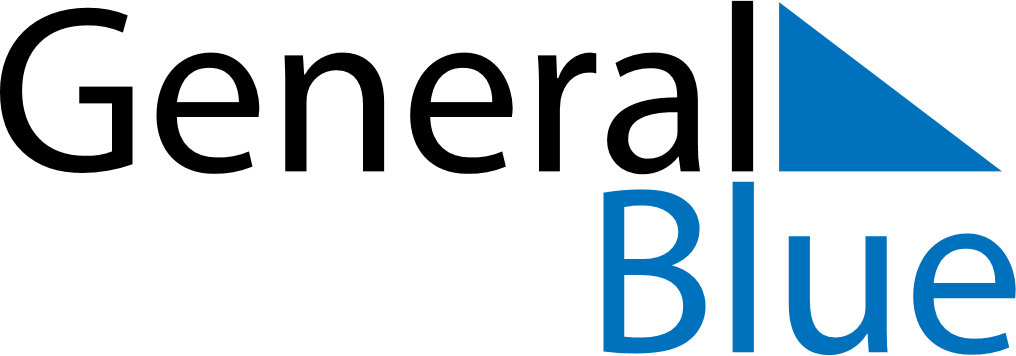 June 2019June 2019June 2019NetherlandsNetherlandsMondayTuesdayWednesdayThursdayFridaySaturdaySunday123456789Pentecost10111213141516Whit MondayFather’s Day1718192021222324252627282930